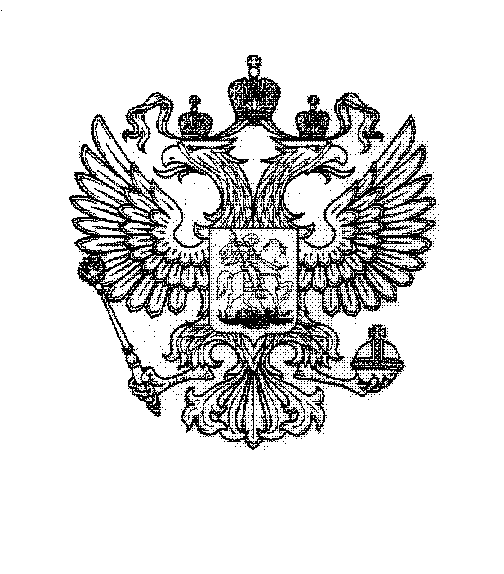 УВЕДОМЛЕНИЕо внесении изменений и (или) исключений сведений о хозяйствующих субъектах, осуществляющих торговую деятельность, хозяйствующих субъектах, осуществляющих поставки товаров, содержащихся в торговом реестре города БайконурНастоящее уведомление выдано ___________________________________,                                                                                                     (наименование хозяйствующего субъекта)регистрационный номер в торговом реестре города Байконур ____________.На основании заявления хозяйствующего субъекта в торговый реестр города Байконур внесены следующие изменения:изменены (исключены) сведения о хозяйствующем субъекте, осуществляющим торговую деятельность (хозяйствующем субъекте, осуществляющим поставку товаров): ____________________________________ и (или) о торговом объекте: _________________________________________, расположенном по адресу: ____________________________________________, в части: _____________________________________________________________.(указывается в случае изменения сведений)Дата внесения изменений (исключения):__________________________.Начальник Контрольного управленияадминистрации города Байконур             _________           Инициалы, Фамилия                                                                  (подпись)АДМИНИСТРАЦИЯГОРОДА  БАЙКОНУРКОНТРОЛЬНОЕ УПРАВЛЕНИЕ  полное наименование юридического лица,Ф.И.О. руководителя  ЮЛ, Ф.И.О. индивидуального предпринимателяпочтовый адрес академика Королева проспект, д. 33, Байконур город, 468320, тел.  (336-22) 7-06-87, 7-46-41, ku-adm@baikonuradm.ru; www.baikonuradm.ruполное наименование юридического лица,Ф.И.О. руководителя  ЮЛ, Ф.И.О. индивидуального предпринимателяпочтовый адрес___________________  №  _________________ на  № ______________ от _________________полное наименование юридического лица,Ф.И.О. руководителя  ЮЛ, Ф.И.О. индивидуального предпринимателяпочтовый адрес